OFFRE D’EMPLOI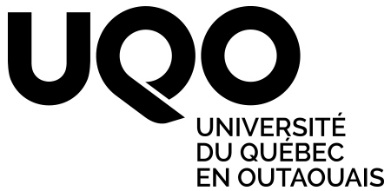 Concours no 2017-06Le 19 août 2017PROFESSEURE OU PROFESSEUR EN INFORMATIQUELe Département d’informatique et d’ingénierie de l’Université du Québec en Outaouais sollicite des candidatures en vue de pourvoir à un poste de professeur suppléant en informatiqueLa personne recherchée est titulaire d’un doctorat en informatique ou dans un domaine connexe, mais avec une ou plusieurs spécialisations suivantes :  multimédia, réseaux sociaux, Big data, intégration de systèmes ou commerce électronique.La personne dont la candidature sera retenue doit démontrer un excellent potentiel en enseignement universitaire et posséder des aptitudes à l’encadrement d’étudiants. Elle doit également faire preuve d’une excellente connaissance de la langue française, orale et écrite. Avoir un bon dossier en recherche sera considéré comme un atout.Les personnes intéressées sont priées de faire parvenir leur dossier de candidature accompagné d’un curriculum vitae détaillé, des attestations d’études pertinentes et des coordonnées de trois répondants, avant 16 h 30 le 8 septembre 2017, à l’attention de :Madame Nadia Baaziz, directriceDépartement d’informatique et d’ingénierieUniversité du Québec en OutaouaisCase postale 1250, succursale HullGatineau (Québec) J8X 3X7.Courriel : nadia.baaziz@uqo.caTéléphone : 819 595-3900 poste 1600 Télécopieur : 819 773-1638Note : Conformément aux exigences relatives à l’immigration au Canada, ces postes sont offerts aux citoyens canadiens et aux résidents permanents.L’Université du Québec en Outaouais souscrit aux programmes d’accès à l’égalité en emploi et d’équité en matière d’emploi, et invite les femmes, les membres des minorités visibles, des minorités ethniques, les autochtones et les personnes handicapées à présenter leur candidature.Traitement:Site de travail:Entrée en fonction:Selon les dispositions de la Convention collectivePavillon Lucien-Brault, 101 Saint-Jean-Bosco, Gatineau1er novembre 2017 ou selon toute entente à cet effet avec l’Université (Contrat pour la période du 1er novembre 2017 au 30 juin 2018)